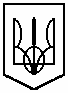 УКРАЇНАКомунальний   заклад   освіти«Спеціалізована   середня   загальноосвітня   школа  №142еколого-економічного   профілю»Дніпровської  міської   радиНАКАЗ__       ___________  2017              м. Дніпропетровськ                      № ____Про організацію науково-методичної роботиз педагогічними кадрами  в 2017-2018 навчальному році На виконання розпорядчих документів та комплексних програм: Закону України «Про освіту», «Про загальну середню освіту», Національної стратегії розвитку освіти в Україні на 2012-2021 роки, Концепції розвитку освіти України до 2025 року, Концепції національно-патріотичного виховання, Концепції «Нова українська школа», Державних стандартів базової і повної середньої освіти, Програми розвитку освіти в місті Дніпро на 2016-2020 роки, власного статуту, Програмі розвитку школи на 2017-2012р.р., на підставі «Положення про методичну роботу з педагогічними кадрами загальноосвітніх шкіл України», «Про інноваційну діяльність», відповідно до резолюції міської та районної серпневої конференції педагогічних працівників, завдань педколективу на 2017-2018 навчальний рік, затверджених на педагогічній раді (протокол № 11  від 07.09.2016) та враховуючи результати аналізу методичної роботи з педагогічними працівниками закладу у 2016-2017 навчальному році, з метою реалізації завдань реформування освітньої системи, подальшого вдосконалення методичної роботи з педагогічними кадрами у 2017/2018 навчальному році, підвищення рівня навчально-виховної роботи, здійснення ґрунтовного аналізу діяльності педагогічного колективу в цілому й окремих учителів, забезпечення їх готовності до опрацювання проблемних питань педагогічної діяльності, вивчення та впровадження ефективного педагогічного досвіду, вивчення та аналізу методичних рекомендацій, нормативних документів, вивчення та аналізу рівня знань учнів, стану викладання предметів, результативного впровадження досягнень психолого-педагогічної науки і нових освітніх технологій у роботу  закладуНАКАЗУЮ: І. На основі ретельного, цілеспрямованого, вмотивованого проектування основних етапів роботи школи, ролі кожного вчителя в виконанні завдань дослідно-експериментальної роботи, результативності впливу педагогічної діяльності на розвиток особистості організувати роботу школи за такою структурою річного плану: проектами, модулями і міні-модулями.Забезпечити ефективну організацію навчального процесу, через: врахування сучасного змісту освіти, зорієнтованого на учня;зосередження особливої уваги до вчителя як особистості;реалізацію ідеї інклюзивної освіти;формування безпечного й насиченого освітнього середовища;комплексний підхід до розвитку освітньої сфери та системи управління з чітким розподіленням повноважень й орієнтацією на  результат.  ІІ. З метою забезпечення професіонального зростання наукового рівня колективу шляхом системного заохочення всіх членів колективу до участі в наукових і соціальних проектах та експериментах: 2.1. Продовжити роботу над впровадженням завдань:обласного науково-методичного проекту «Освітні стратегії соціалізації особистості громадянського суспільства» (ІІІ етап); регіонального освітнього проекту «Інтегрування змісту випереджаючої освіти для сталого розвитку» (ІІІ етап); науково-дослідної роботи «Олімпійська освіта і  культура»;дослідно-експериментальної роботи за темою «Науково-методичні засади впровадження фінансової грамотності у навчально-виховний процес навчальних закладів»; виконання програми обласного експерименту «Проектування особистісно-розвивального змісту навчально-виховного процесу загальноосвітнього навчального закладу»;науково-методичної співпраці Науково-дослідного інституту Національного університету фізичного виховання і спорту України та КЗО ССЗШ № 142 ДМР за темою «Експериментальні дослідження та впровадження в практику надбань передової педагогічної науки, інновацій та технологій, створення науково-методичного середовища з питань вдосконалення змісту шкільної освіти з фізичного виховання та спорту», пілотного проекту олімпійської академії України «Формування національної свідомості та людської гідності у школярів через ціннісний потенціал олімпізму».                         Забезпечити аналітичне відслідковування результативності роботи  в аспекті впровадження завдань дослідно-експериментальної роботи          Відповідальна:  заступник директора Данюшина Л.М          протягом року2.2. На ІУ (контольно-узагальнювальному) етапі дослідно-експериментальної роботи школи Всеукраїнського рівня (2017-2018н.р.) за темою «Формування гармонійно досконалої особистості учня у сучасному освітньому середовищі загальноосвітнього навчального закладу»  забезпечити: проведення порівняльного аналізу даних етапів моніторингу ефективності психолого-педагогічного супроводження гармонійно досконалої особистості учня в освітньому середовищі загальноосвітнього навчального закладу;   порівняння результатів концептуально-діагностичного та контрольно-узагальнюючого етапів експерименту;  співвідношення результатів експерименту з поставленими метою та завданнями;  оцінювання психолого-педагогічного проектування соціального розвитку особистості в системи освітньої роботи; підготовка методичних рекомендацій для педагогів, батьків і учнів за темою дослідження; підготовка статей для періодичних видань за підсумками проведеного експерименту, навчально-методичних посібників, методичних рекомендацій тощо;  презентація результатів експериментально-дослідної роботи на обласному та всеукраїнському рівнях;проведення всеукраїнської науково-практичної конференції за темою дослідно-експериментальної роботи;підготовка підсумкового звіту за темою дослідження.     Відповідальна: заступник директора Данюшина Л.М          протягом року        ІІІ. Спрямувати методичну роботу у 2017-2018 н.р. на вирішення таких завдань:поглиблення змісту загальноосвітньої підготовки учнів з  предметів навчального плану шляхом організації допрофільної та профільної підготовки учнів через впровадження особистісно-орієнтованих, інтерактивних технологій навчання, організації роботи факультативів, курсів за вибором; здійснення моніторингу: якості математичної, мовної, суспільствознавчої та оздоровчої функції освіти, відповідно до плану експериментально-дослідницької роботи; моніторингу дослідження відповідності вибраного профілю в виборі майбутньої професії; контролюючого моніторингу якості знань випускників з урахуванням  зовнішнього оцінювання, узагальнити оцінювально-результативний моніторинг якості знань випускників з урахуванням зовнішнього оцінювання;удосконалення роботи органів учнівського самоврядування, широке залучення його до вирішення питань організації навчально-виховного процесу, життєдіяльності навчального закладу              Відповідальні:  адміністрація                                           протягом року  ІУ. З метою удосконалення методичної роботи з педагогічними кадрами школи, підвищення рівня навчально-виховної роботи,  забезпечення високого рівня засвоєння ними сучасних теорій і педагогічної практики, здійснення ґрунтовного аналізу діяльності педагогічного колективу в цілому й окремо вчителів:4.1 На основі аналізу діагностичних анкет вчителів, самооцінки і адміністративної оцінки потенціалу педагогічного колективу щодо інноваційної діяльності узгодити таку мережу методичної роботи на чолі з методичною радою: предметні методичні комісії:початкової школи, керівник Петруненко С.В.суспільно-гуманітарного профілю, керівник Скиба Л.П.природничо-математичного профілю, керівник Бодрова В.В.спортивно-розвивального профілю, керівник Бур’ян І.Г.класних керівників 1-4 класів, керівник Нецька Л.В.класних керівників 5-11 класів, керівник  Стріжак  Л.М.варіативні об’єднання вчителів:за статусом школи: еколого-економічна служба, керівник Петлюра Г.В.; служба зміцнення здоров’я, керівник Лоянова З.М.за методичною направленістю:творча група високої педмайстерності, керівник Фурсова А.М.;лабораторія актуальних проблем, керівник Брижко І.М.соціально-психологічна служба школи: психолог –                       , соціальний педагог – Біла Н.В., педагог-організатор Бугир Л.М., логопед –  Григор’єва Л.П.;редакційна служба, керівник Касьяненко Н.В., члени редакційної колегії: Смаг люк Н.В., Горяна Л.С.  Відповідальні:  адміністрація                                           вересень 2017 р.4.2 Систематизувати роботу предметних методичних комісій на підвищення рівня теоретичних і психолого-педагогічних знань вчителів з питань підвищення якості освіти і результатів незалежного зовнішнього оцінювання.Відповідальні:  заступники директора, керівники ПМК     протягом року4.3 Методичну роботу школи здійснювати  відповідно до річного плану роботи, до планів дослідно-експериментальної роботи, програми розвитку школи, використовуючи інтерактивні методики провести:засідання методичної ради:1.Мета і завдання роботи школи над:обласним експериментом «Проектування особистісно-розвивального змісту навчально-виховного процесу загальноосвітнього навчального закладу»; впровадженням завдань дослідно-експериментальної роботи за темою «Науково-методичні засади впровадження фінансової грамотності у навчально-виховний процес навчальних закладів»,  «Олімпійська освіта і культура»;  – ІІІ етапу обласного освітнього проекту «Інтегрування змісту ВО для сталого розвитку у НВП»;– ІІІ етапу обласного науково-методичного проекту «Освітні стратегії соціалізації особистості громадянського суспільства»;– пілотним проектом олімпійська академії України «Формування національної свідомості та людської гідності у школярів через ціннісний потенціал олімпізму»                             2. Педагогічні читання «Творча діяльність як засіб особистісного зростання та гармонізації стосунків»                  3. Практичне заняття «Навчальна та міжособистісна  взаємодія педагогів та учнів: конфлікти та шляхи їх вирішення»4. Науково-практичну конференцію «Запровадження педагогічних стратегій та  інноваційних навчально-виховних технологій, спрямованих на інтегрування змісту ВО для сталого розвитку у НВП»     5.    Результативність впровадження:ІІІ етапу обласного освітнього проекту «Інтегрування змісту випереджаючої освіти для сталого розвитку у НВП»;ІІІ етапу обласного науково-методичного проекту «Освітні стратегії соціалізації особистості громадянського суспільства»;науково-дослідницької роботи: Олімпійська освіта і культура;Фінансова грамотність                                                                                                                          Заслухати результативність впровадження дослідно-еспериментальних проектів та експериментальної роботи педагогічного колективу,  звіт про роботу ПМК, творчих груп, служб школи. Організувати роботу предметних методичних комісій, методичних об’єднань класних керівників відповідно до мети і завдань методичної роботи школи. Засідання творчої групи високої педагогічної майстерності:  Дослідження готовності педагогічного колективу до нової педагогічної свідомості у траєкторії становлення й розвитку гармонійно досконалої особистості учня                                                 «Шляхи підвищення розвитку інтелектуальної свідомості учнів як складової соціально-комунікативної культури»          2. Анкетування «Види інтелекту»       Диспут «Вербальний інтелект та інтелект дії. Що важливіше для майбутнього?» 3.  Дослідження Ставлення до дистанційної  освіти    Круглий стіл «Управління процесами контакту. Найефективніші компоненти техніки спілкування»     Відповідальна:  керівник творчої групи Фурсова А.М.      протягом рокуЗасідання лабораторії актуальних проблем:1. Анкетування «Інтелектуали. Хто вони?»       Круглий стіл «Чи сучасно бути інтелектуальним?»                 Тренінги  «Вчимося бути інтелектуалами»Круглий стіл-зустріч «Знання-сила!?»                              Огляд і обговорення (5-6 класи) м/ф «В країні невивчених уроків»       Виховні години, заходи «СТЕМ-освіта» 5-11класи Диспут «Який він учень майбутноього»     Шкільний конкурс «Самий розумний!»Концерт-засідання «Подились улыбкою своей и она к тебе ещё не раз вернётся!»                Відповідальна:  керівник ЛАП  Брижко І.М.      протягом рокуЗасідання еколого-економічної служби школи:  Дослідження «Моніторинг екологічного стану заказника Лівобережний»    Круглий стіл «Екологічний стан заказника Лівобережний та перспективи оптимізації»  Круглий  стіл «Безпечна фінансова поведінка» Рольова  гра  «Прості екологічні рішення проти глобальних змін клімату»  Відповідальна:  керівник еколого-економічної служби Петлюра Г.В.                                                                                             протягом рокуЗасідання служби зміцнення здоров’яТренінг «Конфлікти та їх вирішення»                                     Соцопитування «Роль Інтернету в житті підлітків»                                  Конкурс малюнків, плакатів «Воля людини вільна, людина сама вибирає думки»Круглий стіл «Правила, важливі для всіх»                              Диспут: «Як перемогти невпевненість у собі!»              Дослідження «Ставлення учнів до формування здорового способу життя»     Засідання «Ставлення учнів до формування здорового способу життя»  Відповідальна:  керівник  служби зміцнення здоров’я Лоянова З.М.                                                                                                     протягом року4.6  Організувати роботу батьківського всеобучу1. Правове виховання «Як розвинути самостійність та розподілити відповідальність»                                                                                     19.10.20172. «Як зробити безпечним оточення дітей»                                          21.12.2017Моральне виховання  «Як навчитись робити правильний вибір» 02.02.2018Сімейне  виховання «Засоби родинного виховання»                      19.04.2018              Відповідальна:  заступник директора Біла Н.В., класні керівники                 4.7 Організувати роботу школи становлення вчителя, в рамках якого провести:Моніторинг труднощів, проблем в організації роботи вчителя                                                             вересень 2017Діагностика педагогічної оцінки та самооцінки готовності молодого спеціаліста до саморозвитку     Засідання «Золота педагогічна скарбниця «Оцінювання – вимірник знань, стимул чи засіб гноблення?»                                                  04.10.2017 Педагогічний ярмарок системи методів роботи (практичні кроки із досвіду досвідчених вчителів)                                                                       листопад 2017Практичне заняття: «Навчальна та міжособистісна  взаємодія педагогів та учнів: конфлікти та шляхи їх вирішення»                                            07.12.2017Підготовка метод розробки «Всеобуч для батьків» (за обраними темами) для розміщення на сайті школи           Розробка інтерактивного заходу щодо розвитку інтелектуальних здібностей                                                                                               січень 2018Представлення-захист міні-проекту «Формування предметних компетенцій засобами ІКТ»                                                                                          08.02.2018Міні-дослідження: вивчення професійної. готовності вчителя до творчої роботи.    Тиждень молодого вчителя: презентація меседжа «Мої надбання»                                                                                                                    06.03.2018Конкурсно-розважальна програма «Наша надія» – привітання молодих вчителів.                                                                                             10.04.2018Результативність роботи «наставник-молодий вчитель»               10.05.2018Відповідальна:  керівник Школи молодого вчителя Саранчук Т.В.                                                                                                   протягом року4.8 Продовжити роботу по програмі сприяння просвітницькій роботі «Рівний – рівному», «Діалог», проекту «Школа проти СНІДу» на практичних заняттях, семінарах, тренінгах, факультативних заняттях.Відповідальна: керівник служби зміцнення                           протягом року                                  здоров’я Лоянова З.М.4.9 Провести атестацію педагогічних працівників школи в обсязі не менше 20% від загальної кількості педагогічних працівників. Відповідальна: заступник директора Данюшина Л.М.      жовтень-квітень  4.10 В рамках  атестації педагогічних працівників провести:захист  проектів вчителів;захист  тем самоосвіти, педагогічного досвіду;захист учнівських та вчительських презентацій по темі НВП;  моніторинг якості роботи вчителя Відповідальна: заступник директора Данюшина Л.М.       протягом року Запровадити чітку систему допомоги педагогам у визначенні власних освітніх цілей і професійних потреб, складанні індивідуальних освітньо-професійних програм           Відповідальні: адміністрація школи                                   протягом року         4.12 Організувати участь вчителів школи в конкурсах педагогічної майстерності: «Вчитель-новатор», «Сучасний урок», «Творчий вчитель – обдарований учень» та інших Відповідальна: заступник директора Данюшина Л.М.     протягом року4.13. Продовжити роботу по устаткуванню методичного кабінету  –  як кабінету-творчої лабораторії вчителя у відповідності до сучасних вимог, мультимедійного кабінету.   Відповідальна: заступник директора Данюшина Л.М.    протягом року 4.14 Систематично знайомити вчителів з інформацією про надходження нових методичних рекомендацій, публікації щодо змісту методики навчально-виховної роботи, з відповідними державними нормативними документами Відповідальні: заступники директора, бібліотекар         протягом року4.15. Продовжити роботу по самооцінці діяльності школи, визначення іміджу учня, іміджу вчителя, іміджу школиВідповідальні:  методична рада, адміністрація               протягом року4.16. З метою визначення результативності роботи вчителя, оцінювання якості роботи вчителя, школи, створити комісію для об’єктивної праці у складі: директора школи – Л.В.Хмеленко     заступника директора – Л.М.Данюшиної     заступника директора з виховної роботи – Біліченко С.П.     голови ПК – Безсмольного А.В.     члена методичної ради – Фурсової А.М.Забезпечити гласність кваліметричної оцінки результативності роботи вчителя.  Відповідальна: заступник директора Данюшина Л.М.   травень  2018 р.4.17 Спрямувати роботу шкільної бібліотеки до перетворення її в культурно-освітній центр.     Відповідальна: заступник директора Іванова С.А.        протягом року4.18 Забезпечувати змістовне наповнення веб-сайту школиВідповідальна: координатор Михайлова В.Д.                     протягом рокуКонтроль за виконанням наказу та проведення методичної роботи в школі покласти на заступника директора з навчально-виховної роботи Данюшину Л.М.Директор  школи                                                       Л.В.  ХмеленкоЗ  наказом  ознайомлені:заступники  директора					             Л.М. Данюшина                                                                              С.А. Іванова                                                                              А.О. Остроуменко                                                                               С.П. Галіцька                                                                               С.П. Біліченко                                                                              Н.В. Біла                                                                              Л.М. Бугир 